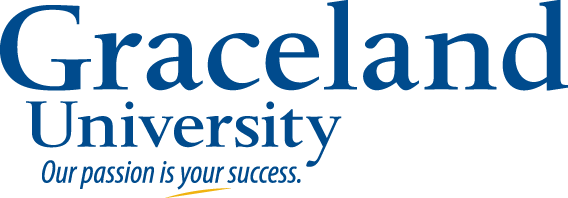 2013-2014Bachelor of Arts (B.A.) Degree:History Bachelor of Arts (B.A.) Degree:History Graceland University's history major provides a well-rounded foundation in history, while allowing the student to gain greater depth in United States, European, or non-Western history.. Graceland University's history major provides a well-rounded foundation in history, while allowing the student to gain greater depth in United States, European, or non-Western history.. Graceland University's history major provides a well-rounded foundation in history, while allowing the student to gain greater depth in United States, European, or non-Western history.. Graceland University's history major provides a well-rounded foundation in history, while allowing the student to gain greater depth in United States, European, or non-Western history.. Graceland University's history major provides a well-rounded foundation in history, while allowing the student to gain greater depth in United States, European, or non-Western history.. Graceland University's history major provides a well-rounded foundation in history, while allowing the student to gain greater depth in United States, European, or non-Western history.. Graceland University's history major provides a well-rounded foundation in history, while allowing the student to gain greater depth in United States, European, or non-Western history.. Courses in BOLD are required by this majorCourses in regular type are to fulfill general education requirements and DO NOT have to be taken the specific semester stated.Courses in ITALIC are strongly recommendedALSO REQUIRED FOR GRADUATION124 credit hours2 Winter Terms39 Upper division credits2.00 GPACompletion of all major & gen ed requirementsBachelor of Arts (B.A.) Degree:History Bachelor of Arts (B.A.) Degree:History Graceland University's history major provides a well-rounded foundation in history, while allowing the student to gain greater depth in United States, European, or non-Western history.. Graceland University's history major provides a well-rounded foundation in history, while allowing the student to gain greater depth in United States, European, or non-Western history.. Graceland University's history major provides a well-rounded foundation in history, while allowing the student to gain greater depth in United States, European, or non-Western history.. Graceland University's history major provides a well-rounded foundation in history, while allowing the student to gain greater depth in United States, European, or non-Western history.. Graceland University's history major provides a well-rounded foundation in history, while allowing the student to gain greater depth in United States, European, or non-Western history.. Graceland University's history major provides a well-rounded foundation in history, while allowing the student to gain greater depth in United States, European, or non-Western history.. Graceland University's history major provides a well-rounded foundation in history, while allowing the student to gain greater depth in United States, European, or non-Western history.. Courses in BOLD are required by this majorCourses in regular type are to fulfill general education requirements and DO NOT have to be taken the specific semester stated.Courses in ITALIC are strongly recommendedALSO REQUIRED FOR GRADUATION124 credit hours2 Winter Terms39 Upper division credits2.00 GPACompletion of all major & gen ed requirementsFirst Year Fall(consider a WT)GE GoalGE GoalSem HoursDate MetFirst Year SpringGE GoalSem HoursDate MetCourses in BOLD are required by this majorCourses in regular type are to fulfill general education requirements and DO NOT have to be taken the specific semester stated.Courses in ITALIC are strongly recommendedALSO REQUIRED FOR GRADUATION124 credit hours2 Winter Terms39 Upper division credits2.00 GPACompletion of all major & gen ed requirementsSocial/Behavioral Science1c1c3Arts2a3Courses in BOLD are required by this majorCourses in regular type are to fulfill general education requirements and DO NOT have to be taken the specific semester stated.Courses in ITALIC are strongly recommendedALSO REQUIRED FOR GRADUATION124 credit hours2 Winter Terms39 Upper division credits2.00 GPACompletion of all major & gen ed requirementsENGL1410 Modern Rhetoric ORENGL1440 English Honors3C3C3Speech Communication3b3Courses in BOLD are required by this majorCourses in regular type are to fulfill general education requirements and DO NOT have to be taken the specific semester stated.Courses in ITALIC are strongly recommendedALSO REQUIRED FOR GRADUATION124 credit hours2 Winter Terms39 Upper division credits2.00 GPACompletion of all major & gen ed requirementsENGL1410 Modern Rhetoric ORENGL1440 English Honors3C3C3HIST1320 World Civ II3Courses in BOLD are required by this majorCourses in regular type are to fulfill general education requirements and DO NOT have to be taken the specific semester stated.Courses in ITALIC are strongly recommendedALSO REQUIRED FOR GRADUATION124 credit hours2 Winter Terms39 Upper division credits2.00 GPACompletion of all major & gen ed requirementsMathematics3a3a3Elective      Courses in BOLD are required by this majorCourses in regular type are to fulfill general education requirements and DO NOT have to be taken the specific semester stated.Courses in ITALIC are strongly recommendedALSO REQUIRED FOR GRADUATION124 credit hours2 Winter Terms39 Upper division credits2.00 GPACompletion of all major & gen ed requirementsHIST1310 World Civ. I443Mathematics3a3Courses in BOLD are required by this majorCourses in regular type are to fulfill general education requirements and DO NOT have to be taken the specific semester stated.Courses in ITALIC are strongly recommendedALSO REQUIRED FOR GRADUATION124 credit hours2 Winter Terms39 Upper division credits2.00 GPACompletion of all major & gen ed requirementsINTD1100 Critical Thinking in Arts & Sciences*3Natural Science1a3Courses in BOLD are required by this majorCourses in regular type are to fulfill general education requirements and DO NOT have to be taken the specific semester stated.Courses in ITALIC are strongly recommendedALSO REQUIRED FOR GRADUATION124 credit hours2 Winter Terms39 Upper division credits2.00 GPACompletion of all major & gen ed requirementsTotal HoursTotal HoursCourses in BOLD are required by this majorCourses in regular type are to fulfill general education requirements and DO NOT have to be taken the specific semester stated.Courses in ITALIC are strongly recommendedALSO REQUIRED FOR GRADUATION124 credit hours2 Winter Terms39 Upper division credits2.00 GPACompletion of all major & gen ed requirementsNotes:      Notes:      Notes:      Notes:      Notes:      Notes:      Notes:      Notes:      Notes:      Courses in BOLD are required by this majorCourses in regular type are to fulfill general education requirements and DO NOT have to be taken the specific semester stated.Courses in ITALIC are strongly recommendedALSO REQUIRED FOR GRADUATION124 credit hours2 Winter Terms39 Upper division credits2.00 GPACompletion of all major & gen ed requirementsSecond Year Fall(consider a WT)GE GoalGE GoalSemHoursDate MetSecond Year SpringGE GoalSem HoursDate MetCourses in BOLD are required by this majorCourses in regular type are to fulfill general education requirements and DO NOT have to be taken the specific semester stated.Courses in ITALIC are strongly recommendedALSO REQUIRED FOR GRADUATION124 credit hours2 Winter Terms39 Upper division credits2.00 GPACompletion of all major & gen ed requirementsPHED1000 OR HLTH12003f3f2History Survey Course₂3Courses in BOLD are required by this majorCourses in regular type are to fulfill general education requirements and DO NOT have to be taken the specific semester stated.Courses in ITALIC are strongly recommendedALSO REQUIRED FOR GRADUATION124 credit hours2 Winter Terms39 Upper division credits2.00 GPACompletion of all major & gen ed requirementsHistory Survey course₂1b1b3HIST2400 Historical Inquiry₃3Courses in BOLD are required by this majorCourses in regular type are to fulfill general education requirements and DO NOT have to be taken the specific semester stated.Courses in ITALIC are strongly recommendedALSO REQUIRED FOR GRADUATION124 credit hours2 Winter Terms39 Upper division credits2.00 GPACompletion of all major & gen ed requirementsEthics/Values3e3e3Sciences gen ed requirement1d3Courses in BOLD are required by this majorCourses in regular type are to fulfill general education requirements and DO NOT have to be taken the specific semester stated.Courses in ITALIC are strongly recommendedALSO REQUIRED FOR GRADUATION124 credit hours2 Winter Terms39 Upper division credits2.00 GPACompletion of all major & gen ed requirementsElective      33Elective      Courses in BOLD are required by this majorCourses in regular type are to fulfill general education requirements and DO NOT have to be taken the specific semester stated.Courses in ITALIC are strongly recommendedALSO REQUIRED FOR GRADUATION124 credit hours2 Winter Terms39 Upper division credits2.00 GPACompletion of all major & gen ed requirementsElective      33Elective      Courses in BOLD are required by this majorCourses in regular type are to fulfill general education requirements and DO NOT have to be taken the specific semester stated.Courses in ITALIC are strongly recommendedALSO REQUIRED FOR GRADUATION124 credit hours2 Winter Terms39 Upper division credits2.00 GPACompletion of all major & gen ed requirementsTotal HoursTotal HoursCourses in BOLD are required by this majorCourses in regular type are to fulfill general education requirements and DO NOT have to be taken the specific semester stated.Courses in ITALIC are strongly recommendedALSO REQUIRED FOR GRADUATION124 credit hours2 Winter Terms39 Upper division credits2.00 GPACompletion of all major & gen ed requirementsNotes:      	Notes:      	Notes:      	Notes:      	Notes:      	Notes:      	Notes:      	Notes:      	Notes:      	Courses in BOLD are required by this majorCourses in regular type are to fulfill general education requirements and DO NOT have to be taken the specific semester stated.Courses in ITALIC are strongly recommendedALSO REQUIRED FOR GRADUATION124 credit hours2 Winter Terms39 Upper division credits2.00 GPACompletion of all major & gen ed requirementsThird Year Fall(check your degree audit!)GE GoalGE GoalSemHoursDate MetThird Year SpringGE GoalSem HoursDate Met* See Catalog for specific information+denotes courses offered only every other yearSpecialized U.D. History Course₄3Specialized U.D. History Course₄3* See Catalog for specific information+denotes courses offered only every other yearHistory Elective₅3* See Catalog for specific information+denotes courses offered only every other yearElective       3HLTH1300 Lifetime Health/Fitness Lab3f2* See Catalog for specific information+denotes courses offered only every other yearHumanities2b2b3History Pre-1800₁3* See Catalog for specific information+denotes courses offered only every other yearU.D. Elective      3U.D. Elective      3ENGL3XXX (Essay Writing Preferred)3Total HoursTotal HoursNotes:      Notes:      Notes:      Notes:      Notes:      Notes:      Notes:      Notes:      Notes:      Notes:      Notes:      Notes:      Notes:      Notes:      Notes:      Notes:      Notes:      Notes:      Fourth Year Fall(apply for graduation!)GE GoalGE GoalSemHoursDate MetFourth Year SpringGE GoalSem HoursDate MetHIST4900 Sr. History Seminar I₆1HIST4910 Sr. History Seminar II₆3Specialized U.D. History Course₄3U.D. Elective 3U.D. Elective      3U.D. Elective3U.D. Elective      3U.D. Elective 3U.D. Elective      3Elective     3Elective     3Total HoursTotal HoursNotes:      Notes:      Notes:      Notes:      Notes:      Notes:      Notes:      Notes:      Notes:      Updated:6/13/13Notes:      Notes:      Notes:      Notes:      Notes:      Notes:      Notes:      Notes:      Notes:      Updated:6/13/13* Graduation requirement for all first time freshmen** ARC First Aid Card or CPR Card will substitute for this requirement providing it is approved by the Health & Movement Science Division₁ Major requires completion of one of the following 3 s.h. courses: HIST2340+ Middle Eastern Civ I, HIST3620+ The Middle Ages, HIST3110+ Gender and Women’s History, HIST3640+ Early Modern European History (these courses can fulfill Pre-1800 or Specialized Upper Division, but cannot be used to fulfill both; HIST 2340 can fulfill Pre-1800 or Survey, but cannot be used to fulfill both.) Pre-1800 course may be taken in either fall or spring semester.₂Complete two of the following (6 s.h.): HIST2360+ Middle Eastern Civ II, HIST2410 US History to 1865, HIST2420 US History Since 1865, HIST2200+ Survey of Latin American History I, HIST2210+ Survey of Latin American History II.₃Historical Inquiry must be completed with a C or better prior to enrollment in Senior Seminar I₄Complete three of the following upper div. courses (9sh) HIST3540+ US Military Hist., HIST3240+ US Const. History, HIST3560+ US Environ. Hist, HIST3370+ The US Presidency, HIST3460+ US Foreign Relations, HIST3470+ British Foreign Relations, HIST3640+ Early Modern European History, HIST3550+ Recent US History, HIST3530+ History of the Palestinian-Israeli Conflict.₅One additional 3 s.h. history elective of student’s choice.₆Senior Seminar I & II must be taken in the same academic year, except in extraordinary circumstances.* Graduation requirement for all first time freshmen** ARC First Aid Card or CPR Card will substitute for this requirement providing it is approved by the Health & Movement Science Division₁ Major requires completion of one of the following 3 s.h. courses: HIST2340+ Middle Eastern Civ I, HIST3620+ The Middle Ages, HIST3110+ Gender and Women’s History, HIST3640+ Early Modern European History (these courses can fulfill Pre-1800 or Specialized Upper Division, but cannot be used to fulfill both; HIST 2340 can fulfill Pre-1800 or Survey, but cannot be used to fulfill both.) Pre-1800 course may be taken in either fall or spring semester.₂Complete two of the following (6 s.h.): HIST2360+ Middle Eastern Civ II, HIST2410 US History to 1865, HIST2420 US History Since 1865, HIST2200+ Survey of Latin American History I, HIST2210+ Survey of Latin American History II.₃Historical Inquiry must be completed with a C or better prior to enrollment in Senior Seminar I₄Complete three of the following upper div. courses (9sh) HIST3540+ US Military Hist., HIST3240+ US Const. History, HIST3560+ US Environ. Hist, HIST3370+ The US Presidency, HIST3460+ US Foreign Relations, HIST3470+ British Foreign Relations, HIST3640+ Early Modern European History, HIST3550+ Recent US History, HIST3530+ History of the Palestinian-Israeli Conflict.₅One additional 3 s.h. history elective of student’s choice.₆Senior Seminar I & II must be taken in the same academic year, except in extraordinary circumstances.* Graduation requirement for all first time freshmen** ARC First Aid Card or CPR Card will substitute for this requirement providing it is approved by the Health & Movement Science Division₁ Major requires completion of one of the following 3 s.h. courses: HIST2340+ Middle Eastern Civ I, HIST3620+ The Middle Ages, HIST3110+ Gender and Women’s History, HIST3640+ Early Modern European History (these courses can fulfill Pre-1800 or Specialized Upper Division, but cannot be used to fulfill both; HIST 2340 can fulfill Pre-1800 or Survey, but cannot be used to fulfill both.) Pre-1800 course may be taken in either fall or spring semester.₂Complete two of the following (6 s.h.): HIST2360+ Middle Eastern Civ II, HIST2410 US History to 1865, HIST2420 US History Since 1865, HIST2200+ Survey of Latin American History I, HIST2210+ Survey of Latin American History II.₃Historical Inquiry must be completed with a C or better prior to enrollment in Senior Seminar I₄Complete three of the following upper div. courses (9sh) HIST3540+ US Military Hist., HIST3240+ US Const. History, HIST3560+ US Environ. Hist, HIST3370+ The US Presidency, HIST3460+ US Foreign Relations, HIST3470+ British Foreign Relations, HIST3640+ Early Modern European History, HIST3550+ Recent US History, HIST3530+ History of the Palestinian-Israeli Conflict.₅One additional 3 s.h. history elective of student’s choice.₆Senior Seminar I & II must be taken in the same academic year, except in extraordinary circumstances.* Graduation requirement for all first time freshmen** ARC First Aid Card or CPR Card will substitute for this requirement providing it is approved by the Health & Movement Science Division₁ Major requires completion of one of the following 3 s.h. courses: HIST2340+ Middle Eastern Civ I, HIST3620+ The Middle Ages, HIST3110+ Gender and Women’s History, HIST3640+ Early Modern European History (these courses can fulfill Pre-1800 or Specialized Upper Division, but cannot be used to fulfill both; HIST 2340 can fulfill Pre-1800 or Survey, but cannot be used to fulfill both.) Pre-1800 course may be taken in either fall or spring semester.₂Complete two of the following (6 s.h.): HIST2360+ Middle Eastern Civ II, HIST2410 US History to 1865, HIST2420 US History Since 1865, HIST2200+ Survey of Latin American History I, HIST2210+ Survey of Latin American History II.₃Historical Inquiry must be completed with a C or better prior to enrollment in Senior Seminar I₄Complete three of the following upper div. courses (9sh) HIST3540+ US Military Hist., HIST3240+ US Const. History, HIST3560+ US Environ. Hist, HIST3370+ The US Presidency, HIST3460+ US Foreign Relations, HIST3470+ British Foreign Relations, HIST3640+ Early Modern European History, HIST3550+ Recent US History, HIST3530+ History of the Palestinian-Israeli Conflict.₅One additional 3 s.h. history elective of student’s choice.₆Senior Seminar I & II must be taken in the same academic year, except in extraordinary circumstances.* Graduation requirement for all first time freshmen** ARC First Aid Card or CPR Card will substitute for this requirement providing it is approved by the Health & Movement Science Division₁ Major requires completion of one of the following 3 s.h. courses: HIST2340+ Middle Eastern Civ I, HIST3620+ The Middle Ages, HIST3110+ Gender and Women’s History, HIST3640+ Early Modern European History (these courses can fulfill Pre-1800 or Specialized Upper Division, but cannot be used to fulfill both; HIST 2340 can fulfill Pre-1800 or Survey, but cannot be used to fulfill both.) Pre-1800 course may be taken in either fall or spring semester.₂Complete two of the following (6 s.h.): HIST2360+ Middle Eastern Civ II, HIST2410 US History to 1865, HIST2420 US History Since 1865, HIST2200+ Survey of Latin American History I, HIST2210+ Survey of Latin American History II.₃Historical Inquiry must be completed with a C or better prior to enrollment in Senior Seminar I₄Complete three of the following upper div. courses (9sh) HIST3540+ US Military Hist., HIST3240+ US Const. History, HIST3560+ US Environ. Hist, HIST3370+ The US Presidency, HIST3460+ US Foreign Relations, HIST3470+ British Foreign Relations, HIST3640+ Early Modern European History, HIST3550+ Recent US History, HIST3530+ History of the Palestinian-Israeli Conflict.₅One additional 3 s.h. history elective of student’s choice.₆Senior Seminar I & II must be taken in the same academic year, except in extraordinary circumstances.* Graduation requirement for all first time freshmen** ARC First Aid Card or CPR Card will substitute for this requirement providing it is approved by the Health & Movement Science Division₁ Major requires completion of one of the following 3 s.h. courses: HIST2340+ Middle Eastern Civ I, HIST3620+ The Middle Ages, HIST3110+ Gender and Women’s History, HIST3640+ Early Modern European History (these courses can fulfill Pre-1800 or Specialized Upper Division, but cannot be used to fulfill both; HIST 2340 can fulfill Pre-1800 or Survey, but cannot be used to fulfill both.) Pre-1800 course may be taken in either fall or spring semester.₂Complete two of the following (6 s.h.): HIST2360+ Middle Eastern Civ II, HIST2410 US History to 1865, HIST2420 US History Since 1865, HIST2200+ Survey of Latin American History I, HIST2210+ Survey of Latin American History II.₃Historical Inquiry must be completed with a C or better prior to enrollment in Senior Seminar I₄Complete three of the following upper div. courses (9sh) HIST3540+ US Military Hist., HIST3240+ US Const. History, HIST3560+ US Environ. Hist, HIST3370+ The US Presidency, HIST3460+ US Foreign Relations, HIST3470+ British Foreign Relations, HIST3640+ Early Modern European History, HIST3550+ Recent US History, HIST3530+ History of the Palestinian-Israeli Conflict.₅One additional 3 s.h. history elective of student’s choice.₆Senior Seminar I & II must be taken in the same academic year, except in extraordinary circumstances.* Graduation requirement for all first time freshmen** ARC First Aid Card or CPR Card will substitute for this requirement providing it is approved by the Health & Movement Science Division₁ Major requires completion of one of the following 3 s.h. courses: HIST2340+ Middle Eastern Civ I, HIST3620+ The Middle Ages, HIST3110+ Gender and Women’s History, HIST3640+ Early Modern European History (these courses can fulfill Pre-1800 or Specialized Upper Division, but cannot be used to fulfill both; HIST 2340 can fulfill Pre-1800 or Survey, but cannot be used to fulfill both.) Pre-1800 course may be taken in either fall or spring semester.₂Complete two of the following (6 s.h.): HIST2360+ Middle Eastern Civ II, HIST2410 US History to 1865, HIST2420 US History Since 1865, HIST2200+ Survey of Latin American History I, HIST2210+ Survey of Latin American History II.₃Historical Inquiry must be completed with a C or better prior to enrollment in Senior Seminar I₄Complete three of the following upper div. courses (9sh) HIST3540+ US Military Hist., HIST3240+ US Const. History, HIST3560+ US Environ. Hist, HIST3370+ The US Presidency, HIST3460+ US Foreign Relations, HIST3470+ British Foreign Relations, HIST3640+ Early Modern European History, HIST3550+ Recent US History, HIST3530+ History of the Palestinian-Israeli Conflict.₅One additional 3 s.h. history elective of student’s choice.₆Senior Seminar I & II must be taken in the same academic year, except in extraordinary circumstances.* Graduation requirement for all first time freshmen** ARC First Aid Card or CPR Card will substitute for this requirement providing it is approved by the Health & Movement Science Division₁ Major requires completion of one of the following 3 s.h. courses: HIST2340+ Middle Eastern Civ I, HIST3620+ The Middle Ages, HIST3110+ Gender and Women’s History, HIST3640+ Early Modern European History (these courses can fulfill Pre-1800 or Specialized Upper Division, but cannot be used to fulfill both; HIST 2340 can fulfill Pre-1800 or Survey, but cannot be used to fulfill both.) Pre-1800 course may be taken in either fall or spring semester.₂Complete two of the following (6 s.h.): HIST2360+ Middle Eastern Civ II, HIST2410 US History to 1865, HIST2420 US History Since 1865, HIST2200+ Survey of Latin American History I, HIST2210+ Survey of Latin American History II.₃Historical Inquiry must be completed with a C or better prior to enrollment in Senior Seminar I₄Complete three of the following upper div. courses (9sh) HIST3540+ US Military Hist., HIST3240+ US Const. History, HIST3560+ US Environ. Hist, HIST3370+ The US Presidency, HIST3460+ US Foreign Relations, HIST3470+ British Foreign Relations, HIST3640+ Early Modern European History, HIST3550+ Recent US History, HIST3530+ History of the Palestinian-Israeli Conflict.₅One additional 3 s.h. history elective of student’s choice.₆Senior Seminar I & II must be taken in the same academic year, except in extraordinary circumstances.* Graduation requirement for all first time freshmen** ARC First Aid Card or CPR Card will substitute for this requirement providing it is approved by the Health & Movement Science Division₁ Major requires completion of one of the following 3 s.h. courses: HIST2340+ Middle Eastern Civ I, HIST3620+ The Middle Ages, HIST3110+ Gender and Women’s History, HIST3640+ Early Modern European History (these courses can fulfill Pre-1800 or Specialized Upper Division, but cannot be used to fulfill both; HIST 2340 can fulfill Pre-1800 or Survey, but cannot be used to fulfill both.) Pre-1800 course may be taken in either fall or spring semester.₂Complete two of the following (6 s.h.): HIST2360+ Middle Eastern Civ II, HIST2410 US History to 1865, HIST2420 US History Since 1865, HIST2200+ Survey of Latin American History I, HIST2210+ Survey of Latin American History II.₃Historical Inquiry must be completed with a C or better prior to enrollment in Senior Seminar I₄Complete three of the following upper div. courses (9sh) HIST3540+ US Military Hist., HIST3240+ US Const. History, HIST3560+ US Environ. Hist, HIST3370+ The US Presidency, HIST3460+ US Foreign Relations, HIST3470+ British Foreign Relations, HIST3640+ Early Modern European History, HIST3550+ Recent US History, HIST3530+ History of the Palestinian-Israeli Conflict.₅One additional 3 s.h. history elective of student’s choice.₆Senior Seminar I & II must be taken in the same academic year, except in extraordinary circumstances.Name:      ID:     * Graduation requirement for all first time freshmen** ARC First Aid Card or CPR Card will substitute for this requirement providing it is approved by the Health & Movement Science Division₁ Major requires completion of one of the following 3 s.h. courses: HIST2340+ Middle Eastern Civ I, HIST3620+ The Middle Ages, HIST3110+ Gender and Women’s History, HIST3640+ Early Modern European History (these courses can fulfill Pre-1800 or Specialized Upper Division, but cannot be used to fulfill both; HIST 2340 can fulfill Pre-1800 or Survey, but cannot be used to fulfill both.) Pre-1800 course may be taken in either fall or spring semester.₂Complete two of the following (6 s.h.): HIST2360+ Middle Eastern Civ II, HIST2410 US History to 1865, HIST2420 US History Since 1865, HIST2200+ Survey of Latin American History I, HIST2210+ Survey of Latin American History II.₃Historical Inquiry must be completed with a C or better prior to enrollment in Senior Seminar I₄Complete three of the following upper div. courses (9sh) HIST3540+ US Military Hist., HIST3240+ US Const. History, HIST3560+ US Environ. Hist, HIST3370+ The US Presidency, HIST3460+ US Foreign Relations, HIST3470+ British Foreign Relations, HIST3640+ Early Modern European History, HIST3550+ Recent US History, HIST3530+ History of the Palestinian-Israeli Conflict.₅One additional 3 s.h. history elective of student’s choice.₆Senior Seminar I & II must be taken in the same academic year, except in extraordinary circumstances.* Graduation requirement for all first time freshmen** ARC First Aid Card or CPR Card will substitute for this requirement providing it is approved by the Health & Movement Science Division₁ Major requires completion of one of the following 3 s.h. courses: HIST2340+ Middle Eastern Civ I, HIST3620+ The Middle Ages, HIST3110+ Gender and Women’s History, HIST3640+ Early Modern European History (these courses can fulfill Pre-1800 or Specialized Upper Division, but cannot be used to fulfill both; HIST 2340 can fulfill Pre-1800 or Survey, but cannot be used to fulfill both.) Pre-1800 course may be taken in either fall or spring semester.₂Complete two of the following (6 s.h.): HIST2360+ Middle Eastern Civ II, HIST2410 US History to 1865, HIST2420 US History Since 1865, HIST2200+ Survey of Latin American History I, HIST2210+ Survey of Latin American History II.₃Historical Inquiry must be completed with a C or better prior to enrollment in Senior Seminar I₄Complete three of the following upper div. courses (9sh) HIST3540+ US Military Hist., HIST3240+ US Const. History, HIST3560+ US Environ. Hist, HIST3370+ The US Presidency, HIST3460+ US Foreign Relations, HIST3470+ British Foreign Relations, HIST3640+ Early Modern European History, HIST3550+ Recent US History, HIST3530+ History of the Palestinian-Israeli Conflict.₅One additional 3 s.h. history elective of student’s choice.₆Senior Seminar I & II must be taken in the same academic year, except in extraordinary circumstances.* Graduation requirement for all first time freshmen** ARC First Aid Card or CPR Card will substitute for this requirement providing it is approved by the Health & Movement Science Division₁ Major requires completion of one of the following 3 s.h. courses: HIST2340+ Middle Eastern Civ I, HIST3620+ The Middle Ages, HIST3110+ Gender and Women’s History, HIST3640+ Early Modern European History (these courses can fulfill Pre-1800 or Specialized Upper Division, but cannot be used to fulfill both; HIST 2340 can fulfill Pre-1800 or Survey, but cannot be used to fulfill both.) Pre-1800 course may be taken in either fall or spring semester.₂Complete two of the following (6 s.h.): HIST2360+ Middle Eastern Civ II, HIST2410 US History to 1865, HIST2420 US History Since 1865, HIST2200+ Survey of Latin American History I, HIST2210+ Survey of Latin American History II.₃Historical Inquiry must be completed with a C or better prior to enrollment in Senior Seminar I₄Complete three of the following upper div. courses (9sh) HIST3540+ US Military Hist., HIST3240+ US Const. History, HIST3560+ US Environ. Hist, HIST3370+ The US Presidency, HIST3460+ US Foreign Relations, HIST3470+ British Foreign Relations, HIST3640+ Early Modern European History, HIST3550+ Recent US History, HIST3530+ History of the Palestinian-Israeli Conflict.₅One additional 3 s.h. history elective of student’s choice.₆Senior Seminar I & II must be taken in the same academic year, except in extraordinary circumstances.* Graduation requirement for all first time freshmen** ARC First Aid Card or CPR Card will substitute for this requirement providing it is approved by the Health & Movement Science Division₁ Major requires completion of one of the following 3 s.h. courses: HIST2340+ Middle Eastern Civ I, HIST3620+ The Middle Ages, HIST3110+ Gender and Women’s History, HIST3640+ Early Modern European History (these courses can fulfill Pre-1800 or Specialized Upper Division, but cannot be used to fulfill both; HIST 2340 can fulfill Pre-1800 or Survey, but cannot be used to fulfill both.) Pre-1800 course may be taken in either fall or spring semester.₂Complete two of the following (6 s.h.): HIST2360+ Middle Eastern Civ II, HIST2410 US History to 1865, HIST2420 US History Since 1865, HIST2200+ Survey of Latin American History I, HIST2210+ Survey of Latin American History II.₃Historical Inquiry must be completed with a C or better prior to enrollment in Senior Seminar I₄Complete three of the following upper div. courses (9sh) HIST3540+ US Military Hist., HIST3240+ US Const. History, HIST3560+ US Environ. Hist, HIST3370+ The US Presidency, HIST3460+ US Foreign Relations, HIST3470+ British Foreign Relations, HIST3640+ Early Modern European History, HIST3550+ Recent US History, HIST3530+ History of the Palestinian-Israeli Conflict.₅One additional 3 s.h. history elective of student’s choice.₆Senior Seminar I & II must be taken in the same academic year, except in extraordinary circumstances.* Graduation requirement for all first time freshmen** ARC First Aid Card or CPR Card will substitute for this requirement providing it is approved by the Health & Movement Science Division₁ Major requires completion of one of the following 3 s.h. courses: HIST2340+ Middle Eastern Civ I, HIST3620+ The Middle Ages, HIST3110+ Gender and Women’s History, HIST3640+ Early Modern European History (these courses can fulfill Pre-1800 or Specialized Upper Division, but cannot be used to fulfill both; HIST 2340 can fulfill Pre-1800 or Survey, but cannot be used to fulfill both.) Pre-1800 course may be taken in either fall or spring semester.₂Complete two of the following (6 s.h.): HIST2360+ Middle Eastern Civ II, HIST2410 US History to 1865, HIST2420 US History Since 1865, HIST2200+ Survey of Latin American History I, HIST2210+ Survey of Latin American History II.₃Historical Inquiry must be completed with a C or better prior to enrollment in Senior Seminar I₄Complete three of the following upper div. courses (9sh) HIST3540+ US Military Hist., HIST3240+ US Const. History, HIST3560+ US Environ. Hist, HIST3370+ The US Presidency, HIST3460+ US Foreign Relations, HIST3470+ British Foreign Relations, HIST3640+ Early Modern European History, HIST3550+ Recent US History, HIST3530+ History of the Palestinian-Israeli Conflict.₅One additional 3 s.h. history elective of student’s choice.₆Senior Seminar I & II must be taken in the same academic year, except in extraordinary circumstances.* Graduation requirement for all first time freshmen** ARC First Aid Card or CPR Card will substitute for this requirement providing it is approved by the Health & Movement Science Division₁ Major requires completion of one of the following 3 s.h. courses: HIST2340+ Middle Eastern Civ I, HIST3620+ The Middle Ages, HIST3110+ Gender and Women’s History, HIST3640+ Early Modern European History (these courses can fulfill Pre-1800 or Specialized Upper Division, but cannot be used to fulfill both; HIST 2340 can fulfill Pre-1800 or Survey, but cannot be used to fulfill both.) Pre-1800 course may be taken in either fall or spring semester.₂Complete two of the following (6 s.h.): HIST2360+ Middle Eastern Civ II, HIST2410 US History to 1865, HIST2420 US History Since 1865, HIST2200+ Survey of Latin American History I, HIST2210+ Survey of Latin American History II.₃Historical Inquiry must be completed with a C or better prior to enrollment in Senior Seminar I₄Complete three of the following upper div. courses (9sh) HIST3540+ US Military Hist., HIST3240+ US Const. History, HIST3560+ US Environ. Hist, HIST3370+ The US Presidency, HIST3460+ US Foreign Relations, HIST3470+ British Foreign Relations, HIST3640+ Early Modern European History, HIST3550+ Recent US History, HIST3530+ History of the Palestinian-Israeli Conflict.₅One additional 3 s.h. history elective of student’s choice.₆Senior Seminar I & II must be taken in the same academic year, except in extraordinary circumstances.* Graduation requirement for all first time freshmen** ARC First Aid Card or CPR Card will substitute for this requirement providing it is approved by the Health & Movement Science Division₁ Major requires completion of one of the following 3 s.h. courses: HIST2340+ Middle Eastern Civ I, HIST3620+ The Middle Ages, HIST3110+ Gender and Women’s History, HIST3640+ Early Modern European History (these courses can fulfill Pre-1800 or Specialized Upper Division, but cannot be used to fulfill both; HIST 2340 can fulfill Pre-1800 or Survey, but cannot be used to fulfill both.) Pre-1800 course may be taken in either fall or spring semester.₂Complete two of the following (6 s.h.): HIST2360+ Middle Eastern Civ II, HIST2410 US History to 1865, HIST2420 US History Since 1865, HIST2200+ Survey of Latin American History I, HIST2210+ Survey of Latin American History II.₃Historical Inquiry must be completed with a C or better prior to enrollment in Senior Seminar I₄Complete three of the following upper div. courses (9sh) HIST3540+ US Military Hist., HIST3240+ US Const. History, HIST3560+ US Environ. Hist, HIST3370+ The US Presidency, HIST3460+ US Foreign Relations, HIST3470+ British Foreign Relations, HIST3640+ Early Modern European History, HIST3550+ Recent US History, HIST3530+ History of the Palestinian-Israeli Conflict.₅One additional 3 s.h. history elective of student’s choice.₆Senior Seminar I & II must be taken in the same academic year, except in extraordinary circumstances.* Graduation requirement for all first time freshmen** ARC First Aid Card or CPR Card will substitute for this requirement providing it is approved by the Health & Movement Science Division₁ Major requires completion of one of the following 3 s.h. courses: HIST2340+ Middle Eastern Civ I, HIST3620+ The Middle Ages, HIST3110+ Gender and Women’s History, HIST3640+ Early Modern European History (these courses can fulfill Pre-1800 or Specialized Upper Division, but cannot be used to fulfill both; HIST 2340 can fulfill Pre-1800 or Survey, but cannot be used to fulfill both.) Pre-1800 course may be taken in either fall or spring semester.₂Complete two of the following (6 s.h.): HIST2360+ Middle Eastern Civ II, HIST2410 US History to 1865, HIST2420 US History Since 1865, HIST2200+ Survey of Latin American History I, HIST2210+ Survey of Latin American History II.₃Historical Inquiry must be completed with a C or better prior to enrollment in Senior Seminar I₄Complete three of the following upper div. courses (9sh) HIST3540+ US Military Hist., HIST3240+ US Const. History, HIST3560+ US Environ. Hist, HIST3370+ The US Presidency, HIST3460+ US Foreign Relations, HIST3470+ British Foreign Relations, HIST3640+ Early Modern European History, HIST3550+ Recent US History, HIST3530+ History of the Palestinian-Israeli Conflict.₅One additional 3 s.h. history elective of student’s choice.₆Senior Seminar I & II must be taken in the same academic year, except in extraordinary circumstances.* Graduation requirement for all first time freshmen** ARC First Aid Card or CPR Card will substitute for this requirement providing it is approved by the Health & Movement Science Division₁ Major requires completion of one of the following 3 s.h. courses: HIST2340+ Middle Eastern Civ I, HIST3620+ The Middle Ages, HIST3110+ Gender and Women’s History, HIST3640+ Early Modern European History (these courses can fulfill Pre-1800 or Specialized Upper Division, but cannot be used to fulfill both; HIST 2340 can fulfill Pre-1800 or Survey, but cannot be used to fulfill both.) Pre-1800 course may be taken in either fall or spring semester.₂Complete two of the following (6 s.h.): HIST2360+ Middle Eastern Civ II, HIST2410 US History to 1865, HIST2420 US History Since 1865, HIST2200+ Survey of Latin American History I, HIST2210+ Survey of Latin American History II.₃Historical Inquiry must be completed with a C or better prior to enrollment in Senior Seminar I₄Complete three of the following upper div. courses (9sh) HIST3540+ US Military Hist., HIST3240+ US Const. History, HIST3560+ US Environ. Hist, HIST3370+ The US Presidency, HIST3460+ US Foreign Relations, HIST3470+ British Foreign Relations, HIST3640+ Early Modern European History, HIST3550+ Recent US History, HIST3530+ History of the Palestinian-Israeli Conflict.₅One additional 3 s.h. history elective of student’s choice.₆Senior Seminar I & II must be taken in the same academic year, except in extraordinary circumstances.* Graduation requirement for all first time freshmen** ARC First Aid Card or CPR Card will substitute for this requirement providing it is approved by the Health & Movement Science Division₁ Major requires completion of one of the following 3 s.h. courses: HIST2340+ Middle Eastern Civ I, HIST3620+ The Middle Ages, HIST3110+ Gender and Women’s History, HIST3640+ Early Modern European History (these courses can fulfill Pre-1800 or Specialized Upper Division, but cannot be used to fulfill both; HIST 2340 can fulfill Pre-1800 or Survey, but cannot be used to fulfill both.) Pre-1800 course may be taken in either fall or spring semester.₂Complete two of the following (6 s.h.): HIST2360+ Middle Eastern Civ II, HIST2410 US History to 1865, HIST2420 US History Since 1865, HIST2200+ Survey of Latin American History I, HIST2210+ Survey of Latin American History II.₃Historical Inquiry must be completed with a C or better prior to enrollment in Senior Seminar I₄Complete three of the following upper div. courses (9sh) HIST3540+ US Military Hist., HIST3240+ US Const. History, HIST3560+ US Environ. Hist, HIST3370+ The US Presidency, HIST3460+ US Foreign Relations, HIST3470+ British Foreign Relations, HIST3640+ Early Modern European History, HIST3550+ Recent US History, HIST3530+ History of the Palestinian-Israeli Conflict.₅One additional 3 s.h. history elective of student’s choice.₆Senior Seminar I & II must be taken in the same academic year, except in extraordinary circumstances.* Graduation requirement for all first time freshmen** ARC First Aid Card or CPR Card will substitute for this requirement providing it is approved by the Health & Movement Science Division₁ Major requires completion of one of the following 3 s.h. courses: HIST2340+ Middle Eastern Civ I, HIST3620+ The Middle Ages, HIST3110+ Gender and Women’s History, HIST3640+ Early Modern European History (these courses can fulfill Pre-1800 or Specialized Upper Division, but cannot be used to fulfill both; HIST 2340 can fulfill Pre-1800 or Survey, but cannot be used to fulfill both.) Pre-1800 course may be taken in either fall or spring semester.₂Complete two of the following (6 s.h.): HIST2360+ Middle Eastern Civ II, HIST2410 US History to 1865, HIST2420 US History Since 1865, HIST2200+ Survey of Latin American History I, HIST2210+ Survey of Latin American History II.₃Historical Inquiry must be completed with a C or better prior to enrollment in Senior Seminar I₄Complete three of the following upper div. courses (9sh) HIST3540+ US Military Hist., HIST3240+ US Const. History, HIST3560+ US Environ. Hist, HIST3370+ The US Presidency, HIST3460+ US Foreign Relations, HIST3470+ British Foreign Relations, HIST3640+ Early Modern European History, HIST3550+ Recent US History, HIST3530+ History of the Palestinian-Israeli Conflict.₅One additional 3 s.h. history elective of student’s choice.₆Senior Seminar I & II must be taken in the same academic year, except in extraordinary circumstances.* Graduation requirement for all first time freshmen** ARC First Aid Card or CPR Card will substitute for this requirement providing it is approved by the Health & Movement Science Division₁ Major requires completion of one of the following 3 s.h. courses: HIST2340+ Middle Eastern Civ I, HIST3620+ The Middle Ages, HIST3110+ Gender and Women’s History, HIST3640+ Early Modern European History (these courses can fulfill Pre-1800 or Specialized Upper Division, but cannot be used to fulfill both; HIST 2340 can fulfill Pre-1800 or Survey, but cannot be used to fulfill both.) Pre-1800 course may be taken in either fall or spring semester.₂Complete two of the following (6 s.h.): HIST2360+ Middle Eastern Civ II, HIST2410 US History to 1865, HIST2420 US History Since 1865, HIST2200+ Survey of Latin American History I, HIST2210+ Survey of Latin American History II.₃Historical Inquiry must be completed with a C or better prior to enrollment in Senior Seminar I₄Complete three of the following upper div. courses (9sh) HIST3540+ US Military Hist., HIST3240+ US Const. History, HIST3560+ US Environ. Hist, HIST3370+ The US Presidency, HIST3460+ US Foreign Relations, HIST3470+ British Foreign Relations, HIST3640+ Early Modern European History, HIST3550+ Recent US History, HIST3530+ History of the Palestinian-Israeli Conflict.₅One additional 3 s.h. history elective of student’s choice.₆Senior Seminar I & II must be taken in the same academic year, except in extraordinary circumstances.* Graduation requirement for all first time freshmen** ARC First Aid Card or CPR Card will substitute for this requirement providing it is approved by the Health & Movement Science Division₁ Major requires completion of one of the following 3 s.h. courses: HIST2340+ Middle Eastern Civ I, HIST3620+ The Middle Ages, HIST3110+ Gender and Women’s History, HIST3640+ Early Modern European History (these courses can fulfill Pre-1800 or Specialized Upper Division, but cannot be used to fulfill both; HIST 2340 can fulfill Pre-1800 or Survey, but cannot be used to fulfill both.) Pre-1800 course may be taken in either fall or spring semester.₂Complete two of the following (6 s.h.): HIST2360+ Middle Eastern Civ II, HIST2410 US History to 1865, HIST2420 US History Since 1865, HIST2200+ Survey of Latin American History I, HIST2210+ Survey of Latin American History II.₃Historical Inquiry must be completed with a C or better prior to enrollment in Senior Seminar I₄Complete three of the following upper div. courses (9sh) HIST3540+ US Military Hist., HIST3240+ US Const. History, HIST3560+ US Environ. Hist, HIST3370+ The US Presidency, HIST3460+ US Foreign Relations, HIST3470+ British Foreign Relations, HIST3640+ Early Modern European History, HIST3550+ Recent US History, HIST3530+ History of the Palestinian-Israeli Conflict.₅One additional 3 s.h. history elective of student’s choice.₆Senior Seminar I & II must be taken in the same academic year, except in extraordinary circumstances.* Graduation requirement for all first time freshmen** ARC First Aid Card or CPR Card will substitute for this requirement providing it is approved by the Health & Movement Science Division₁ Major requires completion of one of the following 3 s.h. courses: HIST2340+ Middle Eastern Civ I, HIST3620+ The Middle Ages, HIST3110+ Gender and Women’s History, HIST3640+ Early Modern European History (these courses can fulfill Pre-1800 or Specialized Upper Division, but cannot be used to fulfill both; HIST 2340 can fulfill Pre-1800 or Survey, but cannot be used to fulfill both.) Pre-1800 course may be taken in either fall or spring semester.₂Complete two of the following (6 s.h.): HIST2360+ Middle Eastern Civ II, HIST2410 US History to 1865, HIST2420 US History Since 1865, HIST2200+ Survey of Latin American History I, HIST2210+ Survey of Latin American History II.₃Historical Inquiry must be completed with a C or better prior to enrollment in Senior Seminar I₄Complete three of the following upper div. courses (9sh) HIST3540+ US Military Hist., HIST3240+ US Const. History, HIST3560+ US Environ. Hist, HIST3370+ The US Presidency, HIST3460+ US Foreign Relations, HIST3470+ British Foreign Relations, HIST3640+ Early Modern European History, HIST3550+ Recent US History, HIST3530+ History of the Palestinian-Israeli Conflict.₅One additional 3 s.h. history elective of student’s choice.₆Senior Seminar I & II must be taken in the same academic year, except in extraordinary circumstances.* Graduation requirement for all first time freshmen** ARC First Aid Card or CPR Card will substitute for this requirement providing it is approved by the Health & Movement Science Division₁ Major requires completion of one of the following 3 s.h. courses: HIST2340+ Middle Eastern Civ I, HIST3620+ The Middle Ages, HIST3110+ Gender and Women’s History, HIST3640+ Early Modern European History (these courses can fulfill Pre-1800 or Specialized Upper Division, but cannot be used to fulfill both; HIST 2340 can fulfill Pre-1800 or Survey, but cannot be used to fulfill both.) Pre-1800 course may be taken in either fall or spring semester.₂Complete two of the following (6 s.h.): HIST2360+ Middle Eastern Civ II, HIST2410 US History to 1865, HIST2420 US History Since 1865, HIST2200+ Survey of Latin American History I, HIST2210+ Survey of Latin American History II.₃Historical Inquiry must be completed with a C or better prior to enrollment in Senior Seminar I₄Complete three of the following upper div. courses (9sh) HIST3540+ US Military Hist., HIST3240+ US Const. History, HIST3560+ US Environ. Hist, HIST3370+ The US Presidency, HIST3460+ US Foreign Relations, HIST3470+ British Foreign Relations, HIST3640+ Early Modern European History, HIST3550+ Recent US History, HIST3530+ History of the Palestinian-Israeli Conflict.₅One additional 3 s.h. history elective of student’s choice.₆Senior Seminar I & II must be taken in the same academic year, except in extraordinary circumstances.* Graduation requirement for all first time freshmen** ARC First Aid Card or CPR Card will substitute for this requirement providing it is approved by the Health & Movement Science Division₁ Major requires completion of one of the following 3 s.h. courses: HIST2340+ Middle Eastern Civ I, HIST3620+ The Middle Ages, HIST3110+ Gender and Women’s History, HIST3640+ Early Modern European History (these courses can fulfill Pre-1800 or Specialized Upper Division, but cannot be used to fulfill both; HIST 2340 can fulfill Pre-1800 or Survey, but cannot be used to fulfill both.) Pre-1800 course may be taken in either fall or spring semester.₂Complete two of the following (6 s.h.): HIST2360+ Middle Eastern Civ II, HIST2410 US History to 1865, HIST2420 US History Since 1865, HIST2200+ Survey of Latin American History I, HIST2210+ Survey of Latin American History II.₃Historical Inquiry must be completed with a C or better prior to enrollment in Senior Seminar I₄Complete three of the following upper div. courses (9sh) HIST3540+ US Military Hist., HIST3240+ US Const. History, HIST3560+ US Environ. Hist, HIST3370+ The US Presidency, HIST3460+ US Foreign Relations, HIST3470+ British Foreign Relations, HIST3640+ Early Modern European History, HIST3550+ Recent US History, HIST3530+ History of the Palestinian-Israeli Conflict.₅One additional 3 s.h. history elective of student’s choice.₆Senior Seminar I & II must be taken in the same academic year, except in extraordinary circumstances.* Graduation requirement for all first time freshmen** ARC First Aid Card or CPR Card will substitute for this requirement providing it is approved by the Health & Movement Science Division₁ Major requires completion of one of the following 3 s.h. courses: HIST2340+ Middle Eastern Civ I, HIST3620+ The Middle Ages, HIST3110+ Gender and Women’s History, HIST3640+ Early Modern European History (these courses can fulfill Pre-1800 or Specialized Upper Division, but cannot be used to fulfill both; HIST 2340 can fulfill Pre-1800 or Survey, but cannot be used to fulfill both.) Pre-1800 course may be taken in either fall or spring semester.₂Complete two of the following (6 s.h.): HIST2360+ Middle Eastern Civ II, HIST2410 US History to 1865, HIST2420 US History Since 1865, HIST2200+ Survey of Latin American History I, HIST2210+ Survey of Latin American History II.₃Historical Inquiry must be completed with a C or better prior to enrollment in Senior Seminar I₄Complete three of the following upper div. courses (9sh) HIST3540+ US Military Hist., HIST3240+ US Const. History, HIST3560+ US Environ. Hist, HIST3370+ The US Presidency, HIST3460+ US Foreign Relations, HIST3470+ British Foreign Relations, HIST3640+ Early Modern European History, HIST3550+ Recent US History, HIST3530+ History of the Palestinian-Israeli Conflict.₅One additional 3 s.h. history elective of student’s choice.₆Senior Seminar I & II must be taken in the same academic year, except in extraordinary circumstances.* Graduation requirement for all first time freshmen** ARC First Aid Card or CPR Card will substitute for this requirement providing it is approved by the Health & Movement Science Division₁ Major requires completion of one of the following 3 s.h. courses: HIST2340+ Middle Eastern Civ I, HIST3620+ The Middle Ages, HIST3110+ Gender and Women’s History, HIST3640+ Early Modern European History (these courses can fulfill Pre-1800 or Specialized Upper Division, but cannot be used to fulfill both; HIST 2340 can fulfill Pre-1800 or Survey, but cannot be used to fulfill both.) Pre-1800 course may be taken in either fall or spring semester.₂Complete two of the following (6 s.h.): HIST2360+ Middle Eastern Civ II, HIST2410 US History to 1865, HIST2420 US History Since 1865, HIST2200+ Survey of Latin American History I, HIST2210+ Survey of Latin American History II.₃Historical Inquiry must be completed with a C or better prior to enrollment in Senior Seminar I₄Complete three of the following upper div. courses (9sh) HIST3540+ US Military Hist., HIST3240+ US Const. History, HIST3560+ US Environ. Hist, HIST3370+ The US Presidency, HIST3460+ US Foreign Relations, HIST3470+ British Foreign Relations, HIST3640+ Early Modern European History, HIST3550+ Recent US History, HIST3530+ History of the Palestinian-Israeli Conflict.₅One additional 3 s.h. history elective of student’s choice.₆Senior Seminar I & II must be taken in the same academic year, except in extraordinary circumstances.